Фейерверки опасно!!!Самым распространенным и опасным фактором является огонь, атак же выброс горячих газов при срабатывании фейерверков. Например, используя некачественные бенгальские огни, есть вероятность отслоения кусочков горящего состава и попадания их на легковоспламеняющиеся предметы. Чтоб избежать подобной ситуации, нужно использовать только качественные, непросроченные бенгальские свечи, а также перед использованием осмотреть состав на предмет расслоения и неоднородности. Если свечи разваливаются, крошатся и т.п., категорически запрещается использовать товар такого качества. Некачественные бенгальские свечи особенно опасны в помещении, где вероятность возгорания существенно выше.Множество видов пиротехники, а именно: салютные батареи, фестивальные шары, римские свечи, пиротехнические ракеты, снаряжаются зарядами, в составе которых есть звездка. В химический состав звездки входит черный порох и различные элементы из ряда металлов. В процессе горения возникают различные оптические эффекты. При использовании качественной пиротехники, звездка прогорает до конца в небе. Если фейерверки некачественны, время прогорания может быть просчитано неверно, и горящая звездка будет падать на землю. Аналогичная ситуация вероятна при использовании отсыревших фейерверков, повреждения ствола пиротехнического заряда либо его неверное направление.Самые тяжелые последствие при применении пиротехники возникают при нарушении безопасного расстояния до эпицентра срабатывания заряда. Что это значит? Все просто, категорически запрещено наклонять батареи салютов, ракеты, стволы фестивальных шаров в сторону отличную от перпендикулярно направленной в небо, кидать петарды в людей и животных, держать в руках инициированную (т.е. с подожженным фитилем) пиротехнику.Применение пиротехники в пьяном виде чревато тяжелыми последствиями не только для самого нарушителя, но и для окружающих его людей. Применение бытовой пиротехники в состоянии алкогольного или наркотического опьянения исключено, также, как и езда за рулем.Нарушение возрастного порога при применении петард и другой пиротехники, может повлечь за собой неприятности. Дети, зачастую играя с пиротехникой с позволения взрослых, могут травмировать конечности и органы чувств.Пожалуйста, дорогие читатели, используйте годную, сертифицированную пиротехнику в трезвом виде, не давайте детям до 16 лет петарды. Исполняйте требования, описанные в инструкции по применению.Последнее время россиян охватило настоящее “пиротехническое безумие”, и очень часто мы можем наблюдать, как красочные салюты запускаются людьми вблизи своих домов, в маленьких двориках. Все это выглядит очень ярко и эффектно, вот только опасность от таких “фейерверк-шоу” абсолютно реальна! Ведь мы имеем дело с огнем, с взрывами – ракета, или пиротехнический заряд из батареи может спокойно залететь в окно, разбив его, либо упасть на машину, либо пожечь дерево. Одним словом, так поступать КАТЕГОРИЧЕСКИ НЕ СЛЕДУЕТ.К счастью, в последние годы региональное правительство немало делает для того, чтобы обезопасить непутевых граждан от рисков, связанных с бытовой пиротехникой. В крупных городах выделяются специальные площадки, в которых официально разрешен пуск феерверочных изделий. Не рискуйте – заранее уточните, где в вашем регионе находится такая площадка, затем смело покупайте пиртехнику и в новогоднюю ночь, после свадьбы или юбилея идите именно туда.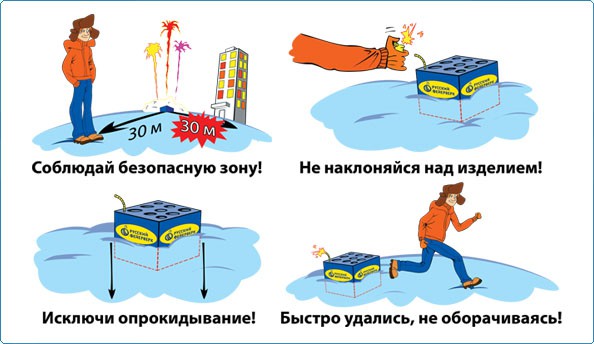 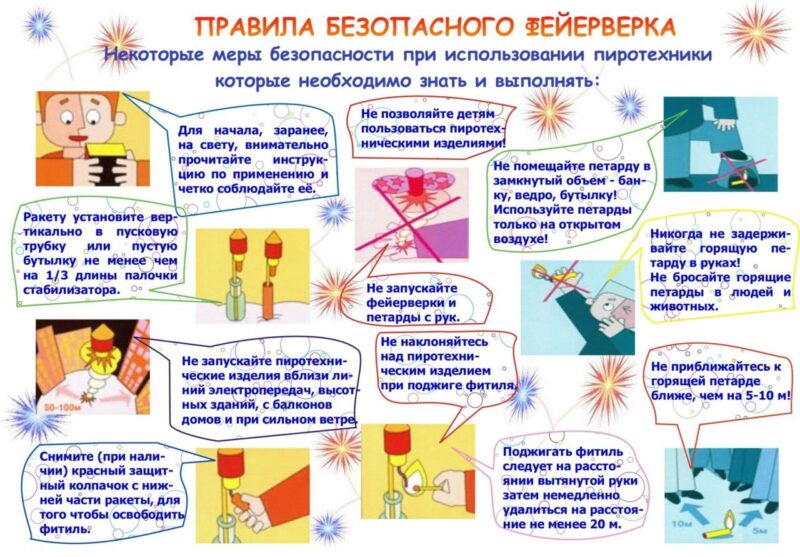 